Для папы лучшим подарком на праздник от ребенка будет поделка, которую малыш смастерил своими руками. Если ребенок посещает детский сад, перед 23 февраля он вместе с воспитателем обязательно смастерит самодельный презент для папы. С каждым годом подарки будут меняться по мере взросления ребенка и совершенствования творческих навыков.К 23 февраля вместе с детьми средней группы можно смастерить необычную открытку, для которой понадобится следующее:Цветной картон для открытки;ПластилинПоздравительный стих, распечатанный на бумаге;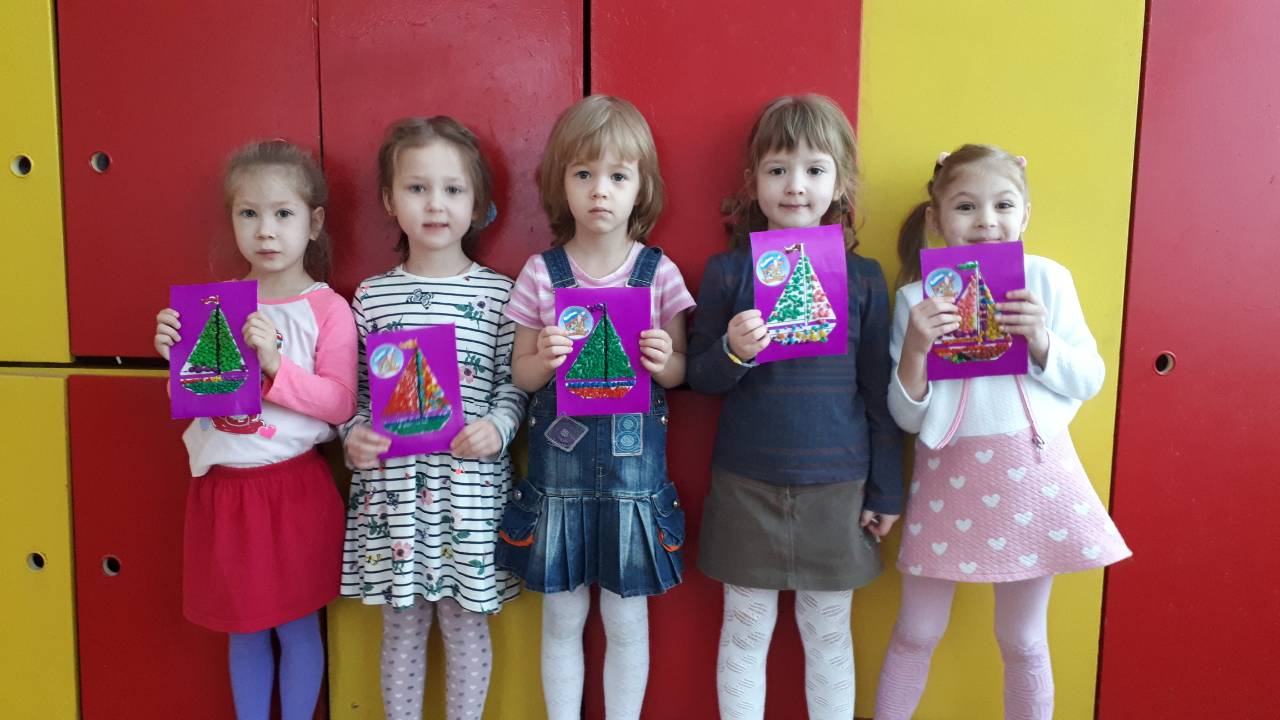 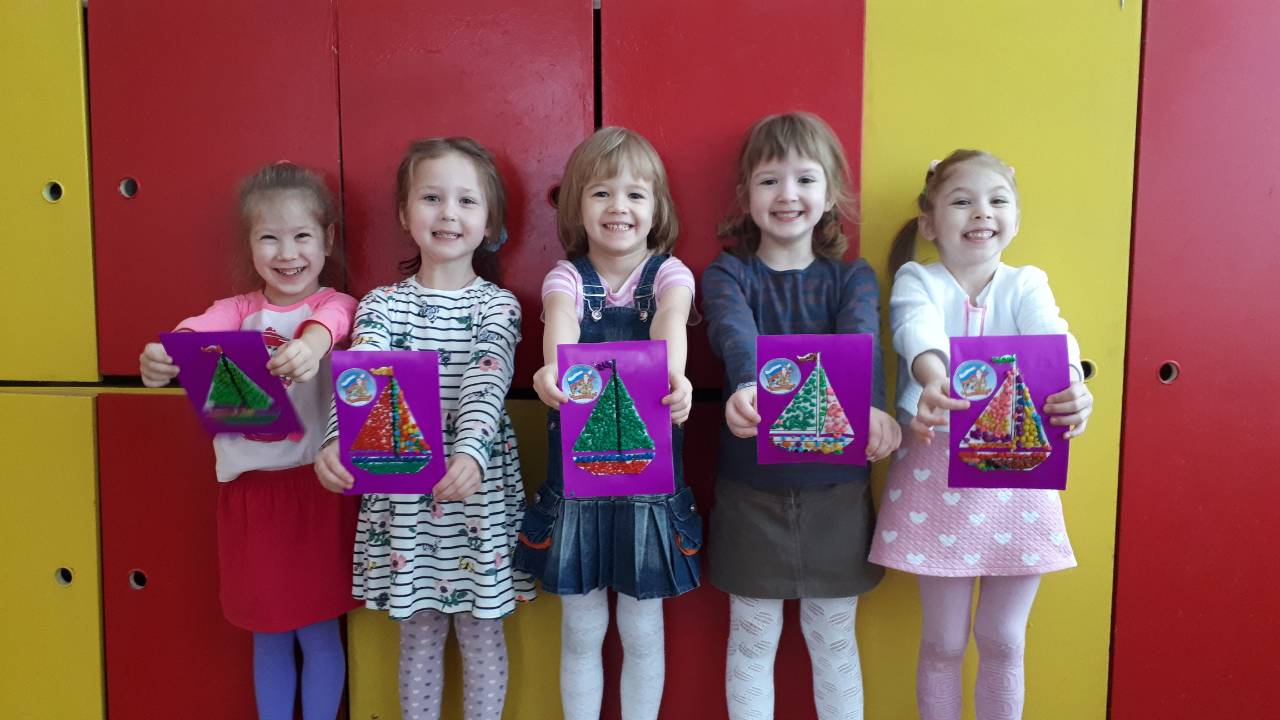 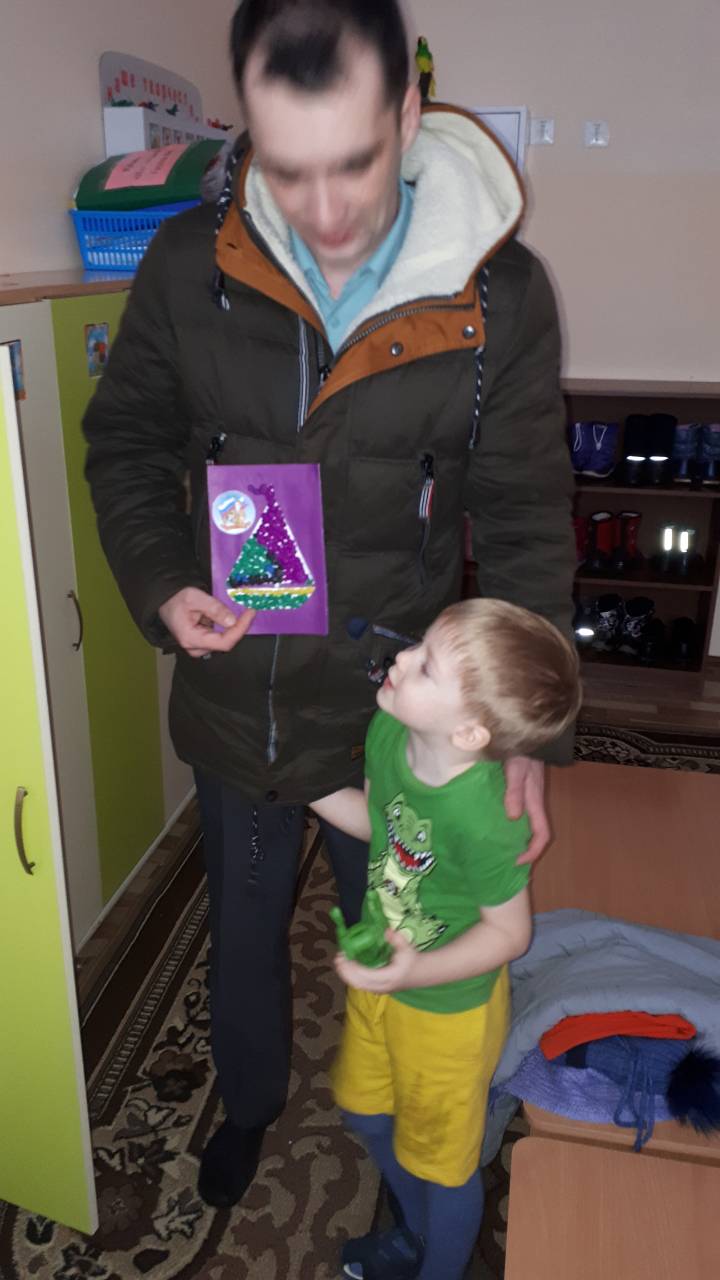 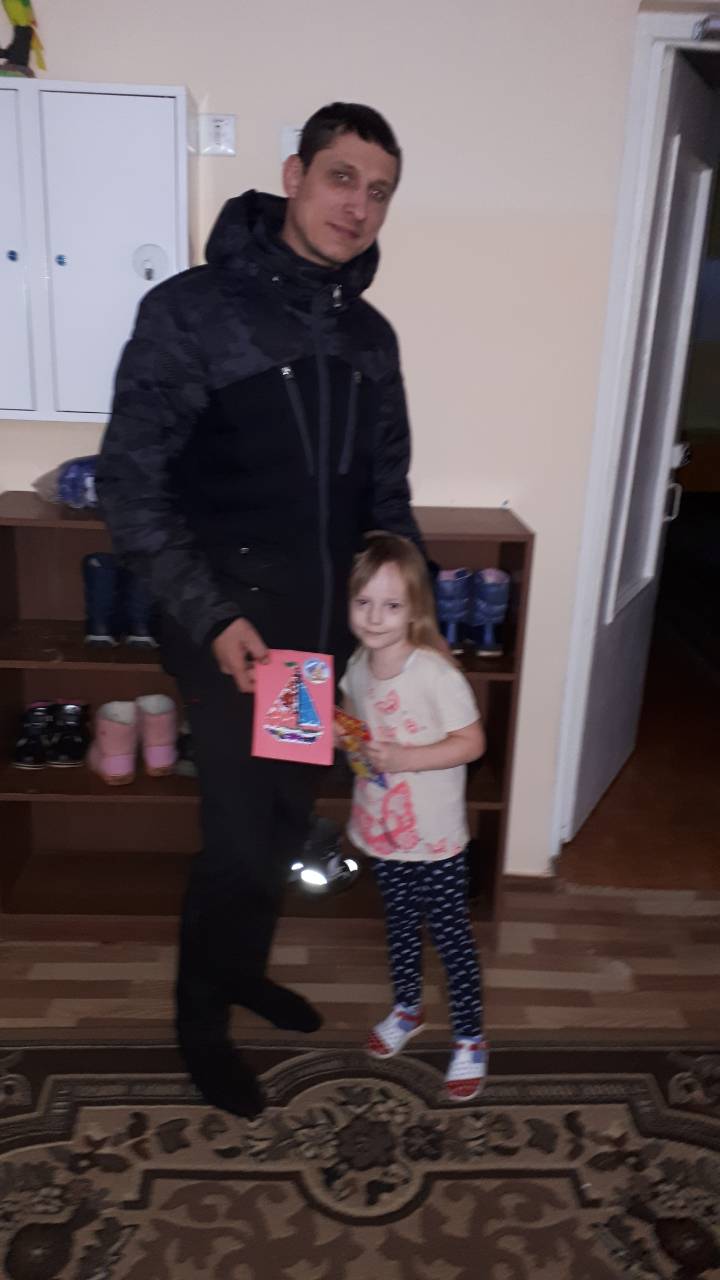 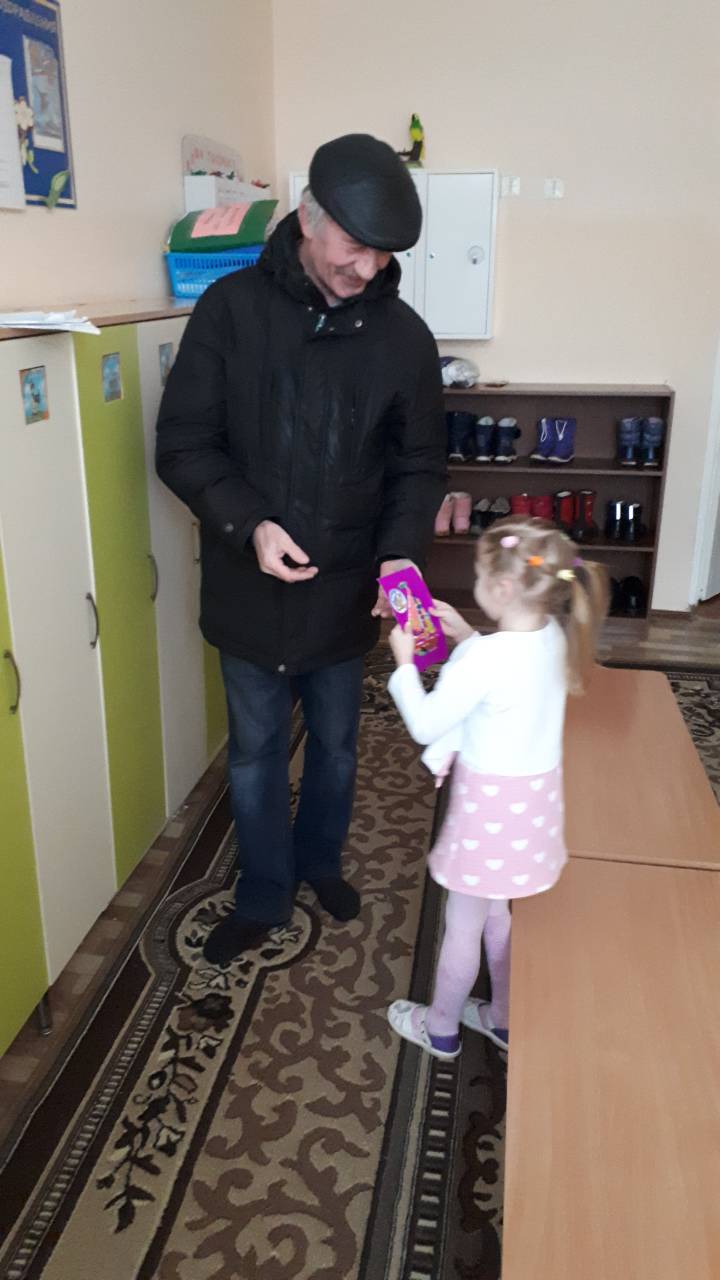 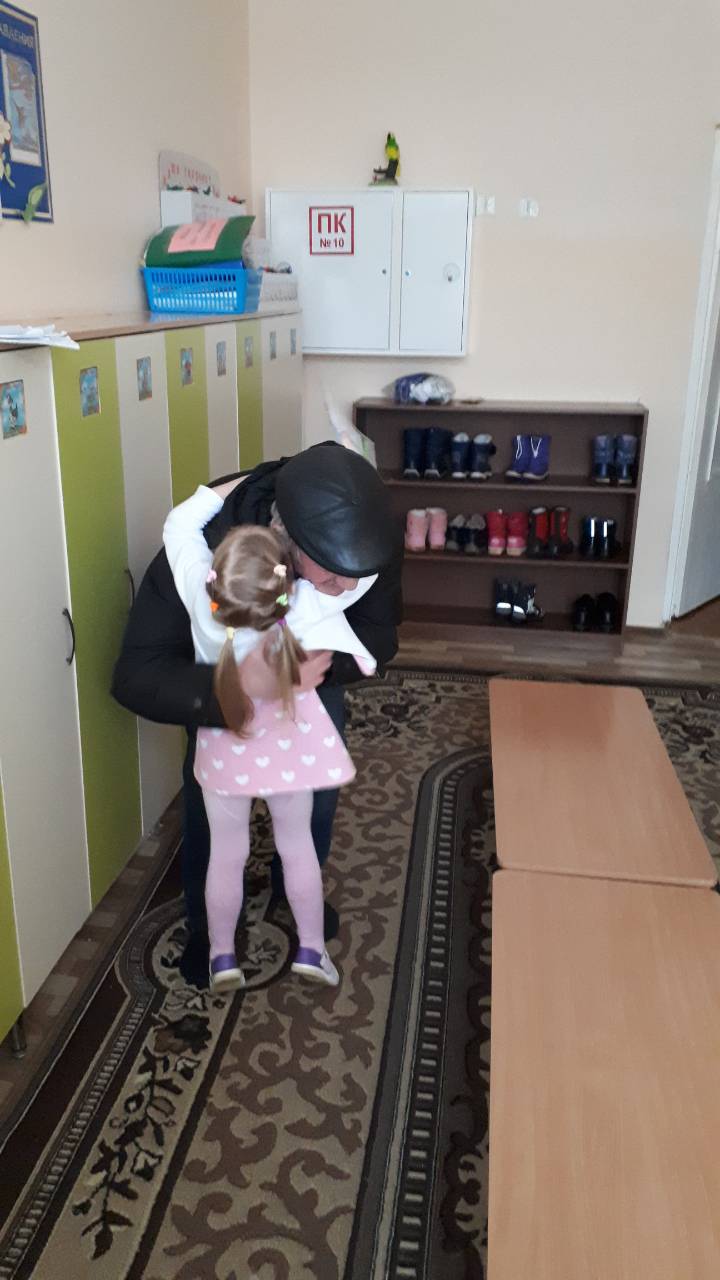 